Мастер-класс для родителей и детей раннего возраста«Изготовление новогодней игрушки – зимняя шапка»Дата проведения: 30.11.2023г.Время проведения: 17.30Проводили педагоги группы 2: Байбакова Д. Н.					    Данива Г. Х.Цель:- Познакомить детей и родителей с различными технологиями изготовления новогодних украшений;- Создать предновогоднее настроение, способствовать сближению родителей и детей в процессе творческой подготовки к Новому году.Задачи:- Познакомить с историей создания новогодних игрушек;- Обучить практическим приёмам изготовления украшений к новому году;- Развивать творческие способности детей;- Развивать творческое воображение, художественный вкус;- Воспитывать интерес к совместному творческому процессу.Материал:Шаблон шапки, цветные карандаши, ножницы, клей, джутовая нить, вата.Ход мастер - класса:- Мы рады приветствовать Вас на нашем новогоднем мастер – классе!- Когда-то в былые времена, наши мамы и бабушки прилагали немалые усилия, для того что бы украсить дом к новому году. Стояла живая ёлочка, её украшали ёлочными игрушками, конфетами, орехами, делали из ваты снежок, из бумаги вырезали снежинки.- Шло время, живые ёлочки заменились искусственными, появился огромный выбор новогодних ёлочных игрушек, украшений, сувениров, гирлянд, мишуры. Люди перестали делать украшения своими руками.- Но мы хотим сказать, что ни одна, даже самая дорогая игрушка не принесёт ребёнку той радости, восторга, незабываемых впечатлений из детства, как игрушки и украшения, сделанные своими руками, или сделанные вместе с мамой и папой. Эти чувства праздника, радости он пронесёт всю свою жизнь и передаст их своим детям.- Поэтому сегодня на нашем мастер – классе мы предлагаем Вам сделать новогодние ёлочные украшения своими руками. Мы будем с Вами изготавливать красивую новогоднюю шапку.Пошаговая инструкция:Отдаём нарисованные элементы шапки на раскраску детям.Когда раскраска закончена, родители вырезают элементы шапки. И переходим к следующему этапу.Элементы шапки ребёнок промазывает клеем. В это время родители отрезают часть джутовой нити, складывают пополам (для того чтобы повесить игрушку).Затем джутовую нить размещаем в середине шапки, и склеиваем элементы шапки.Дальше нам понадобится вата и клей.Дети из ваты катают шарики.Родители тем временем заполняют отворот и помпон ватой, предварительно промазав эти участки клеем.- Вот и у нас получились красивые новогодние шапки, теперь Вы украсите новогоднюю ёлочку. Пусть родители и дети любуются такой красотой.- Если сделать много шапок, их можно объединить в целую гирлянду! (примерный показ гирлянды)- Наш мастер – класс закончился, спасибо уважаемые родители, что по участвовали в изготовлении таких красивых новогодних игрушек! До встречи на следующем мастер – классе!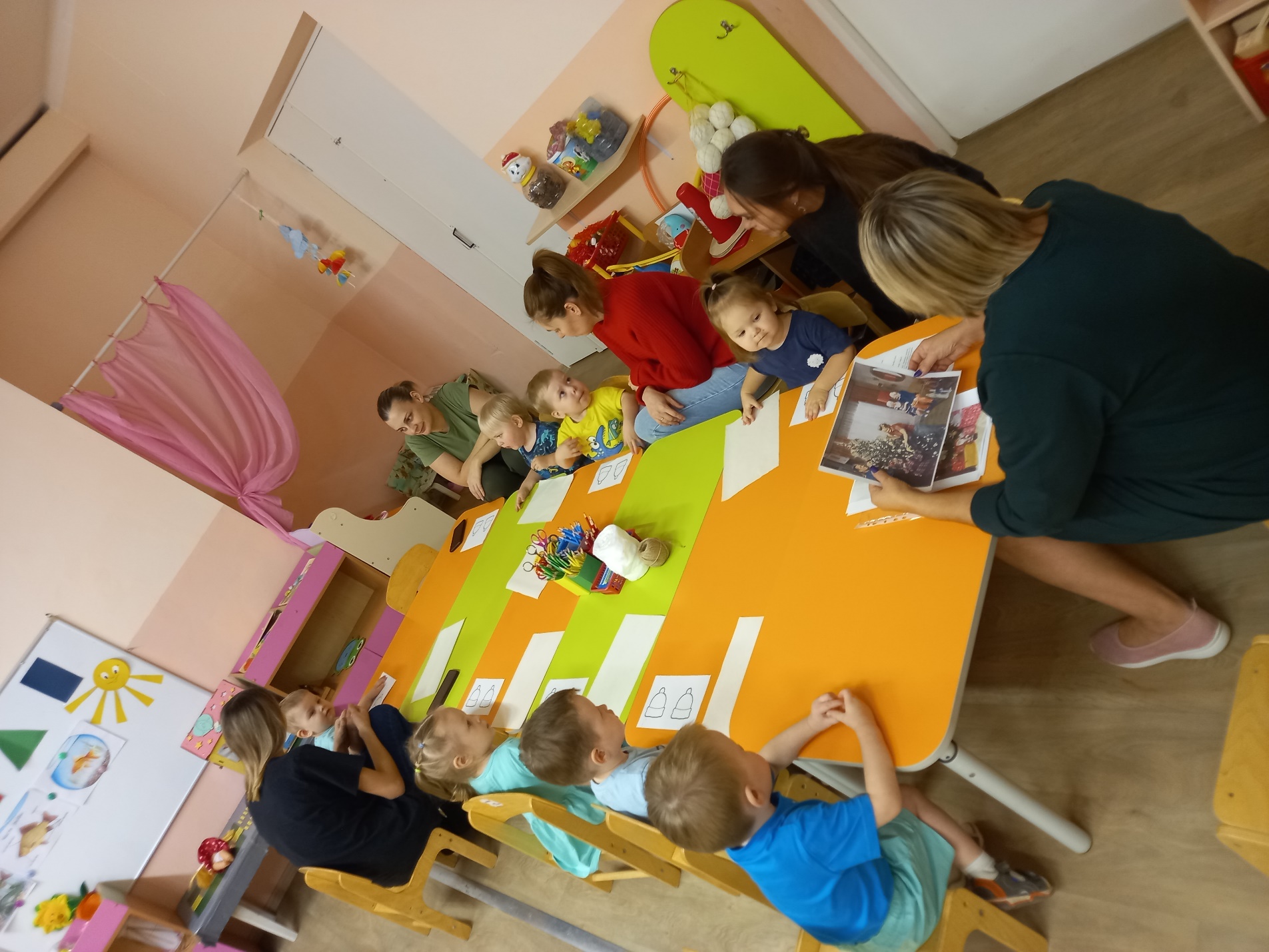 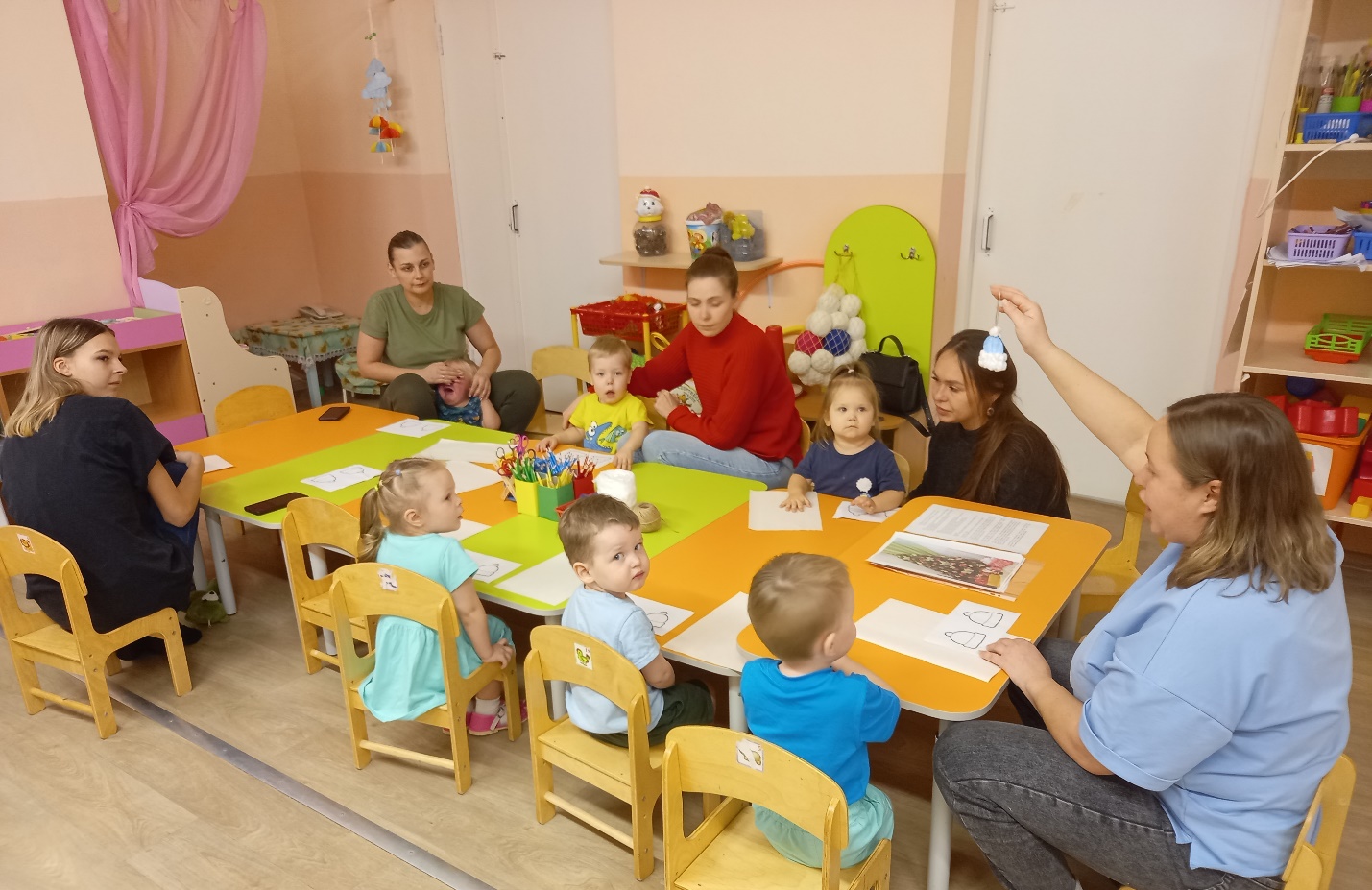 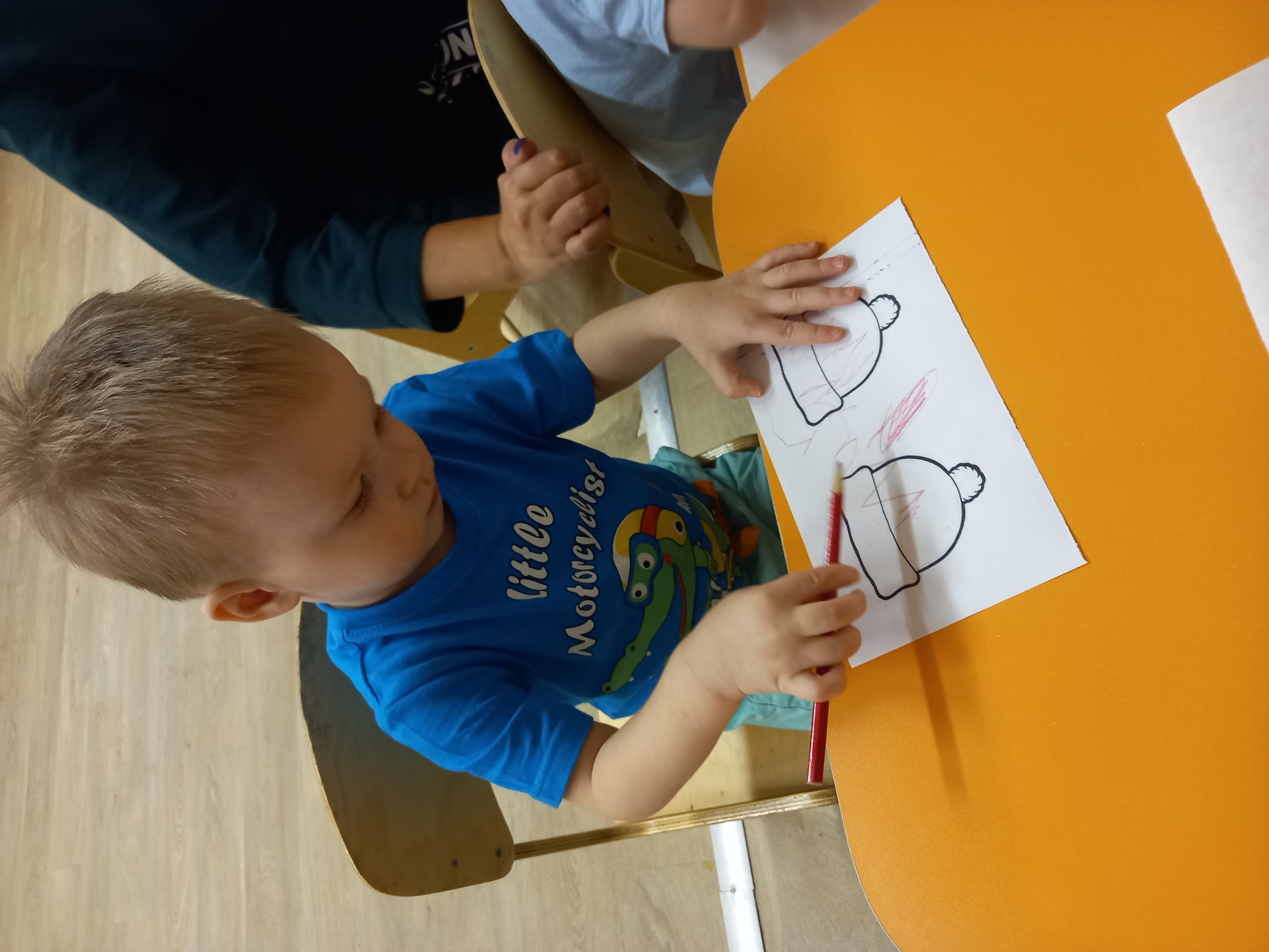 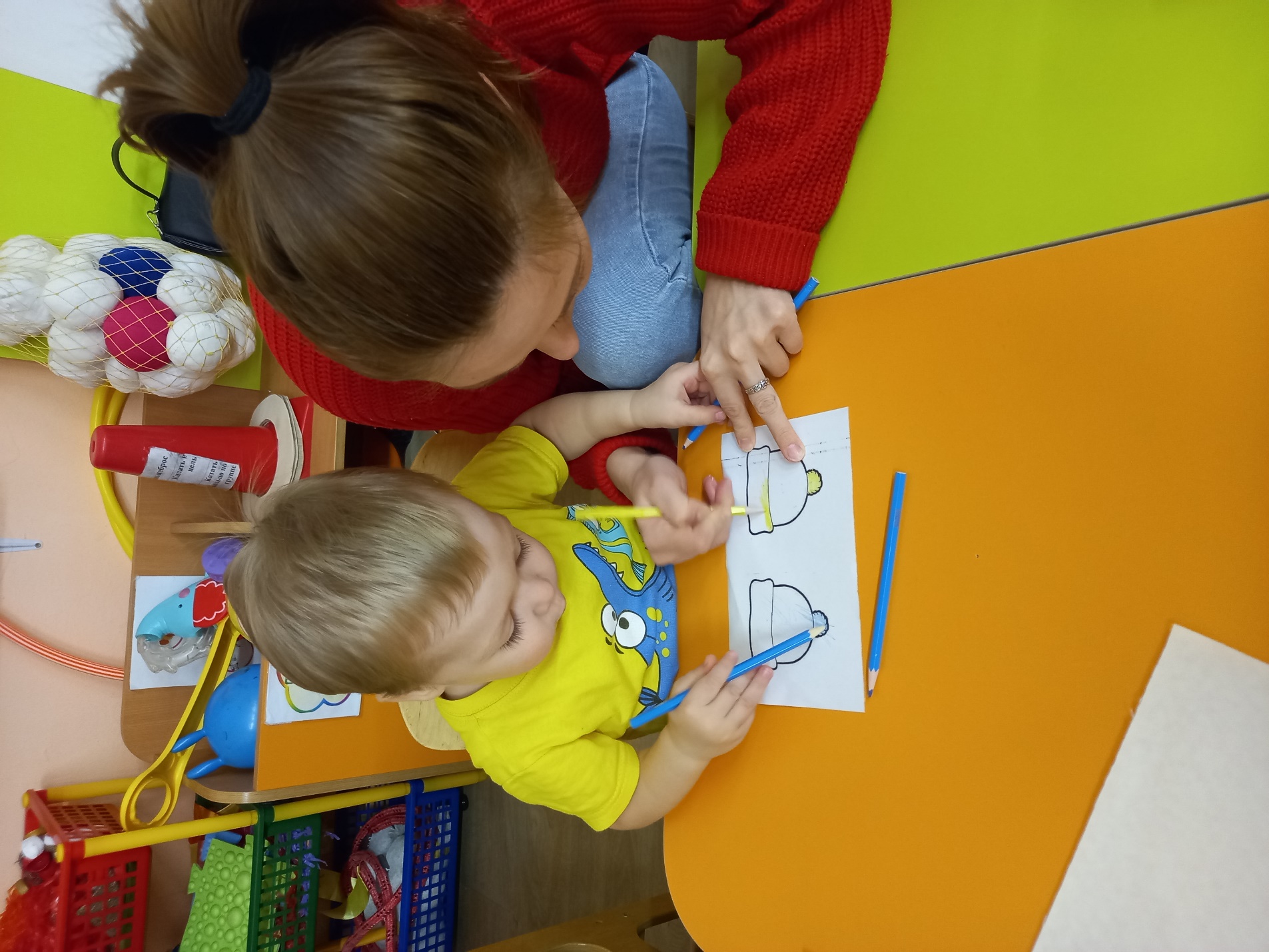 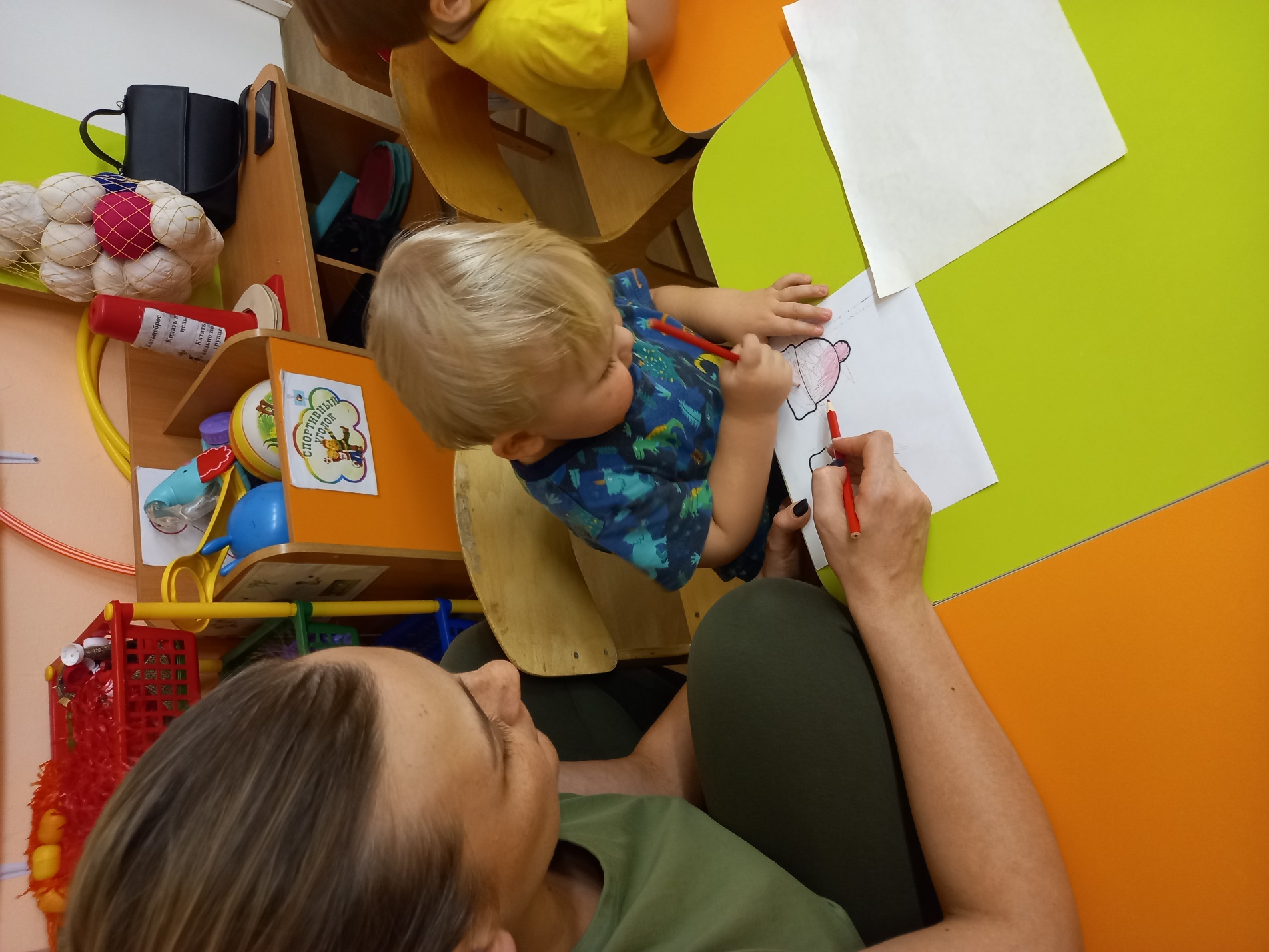 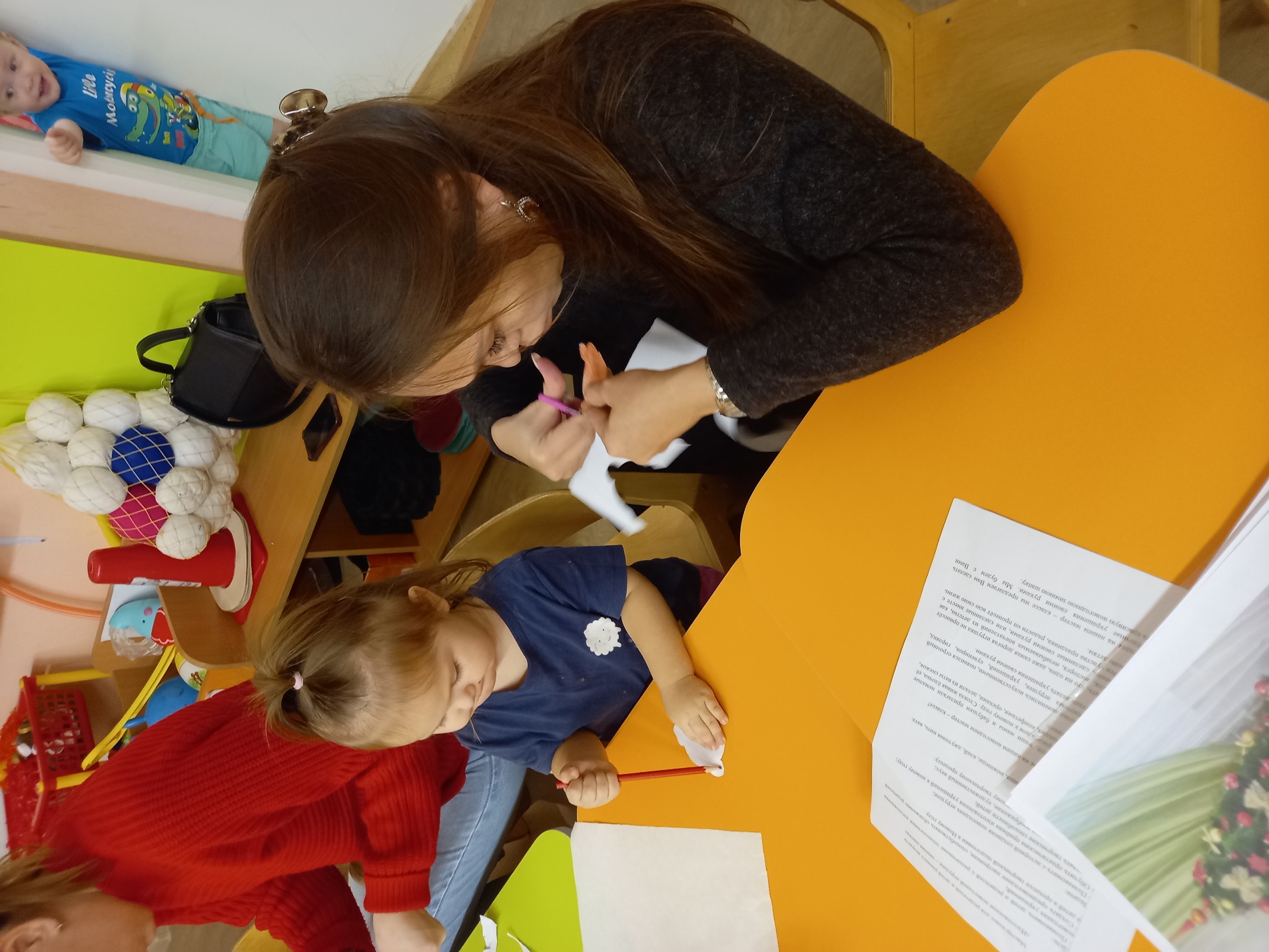 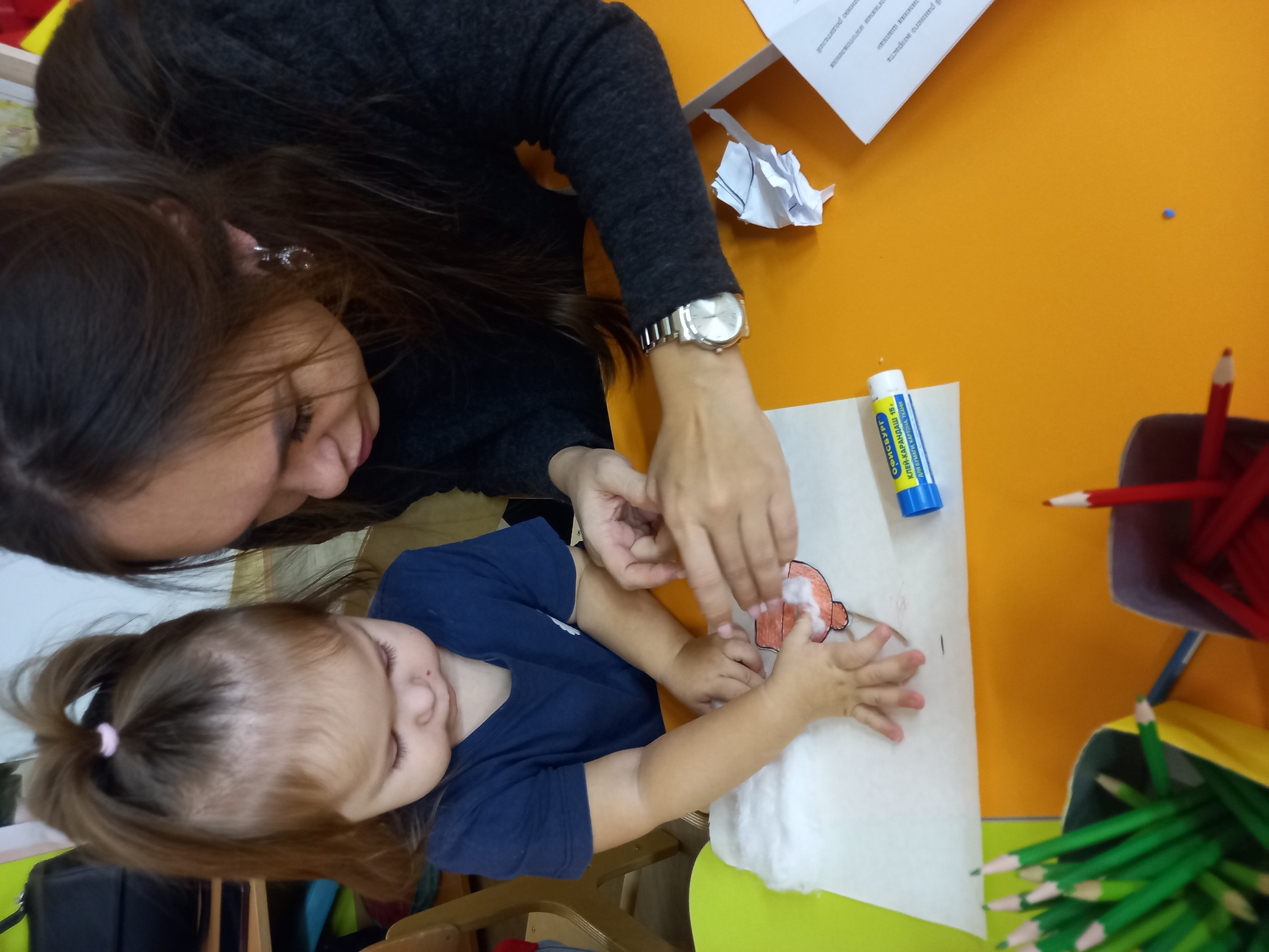 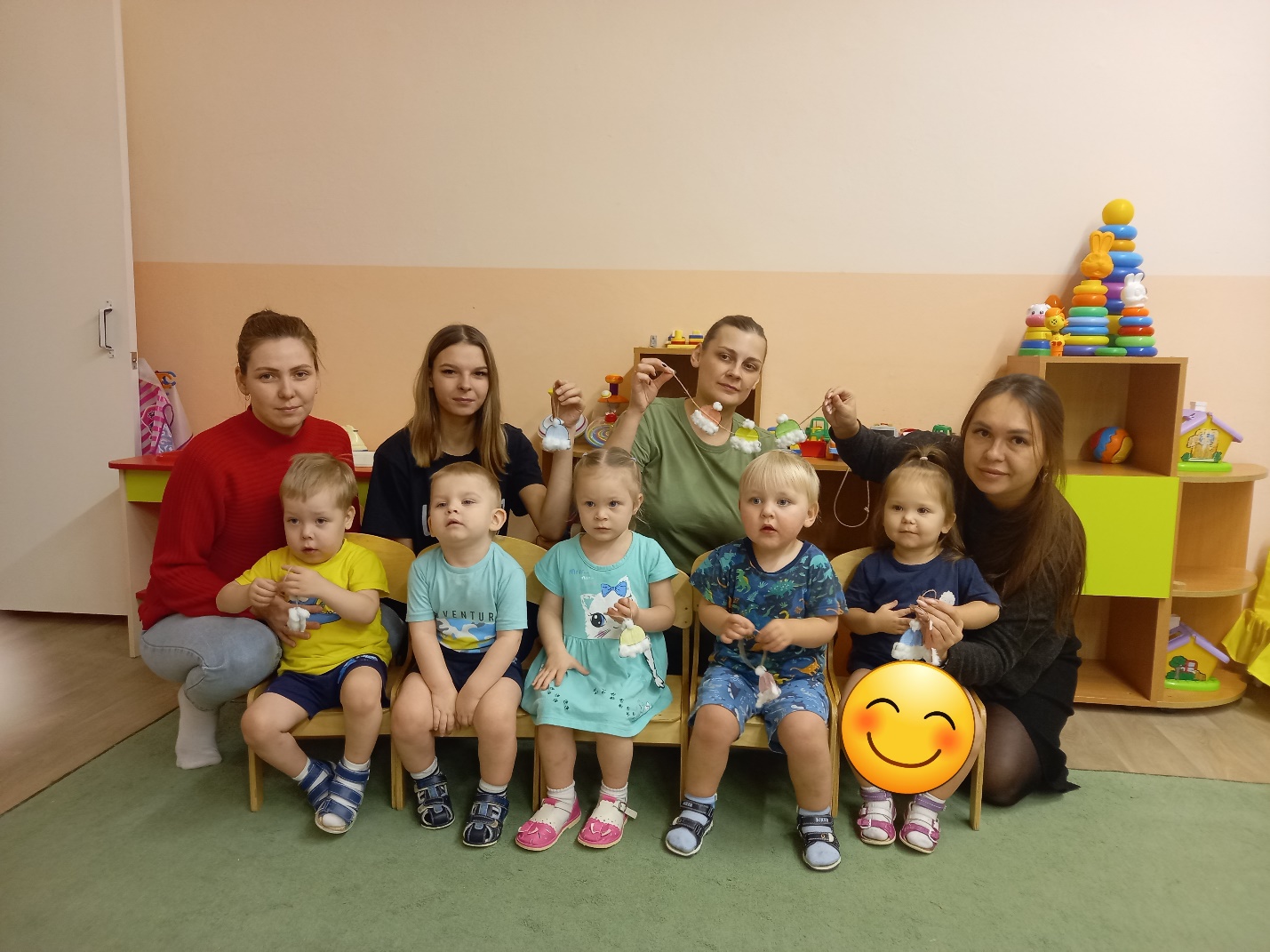 